our church buildings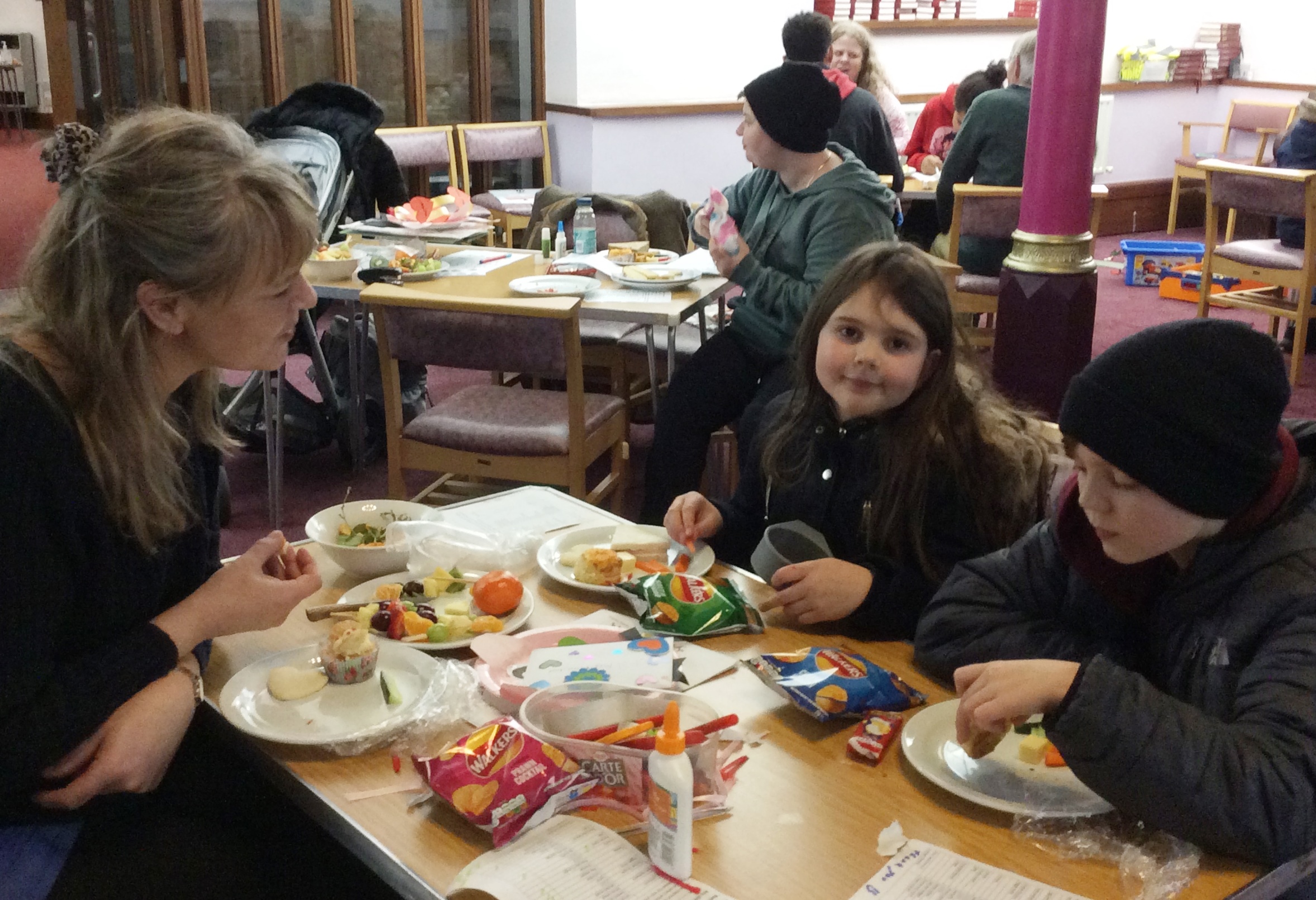 